广东省工业气体行业协会第十五次会员代表大会暨 2016 年 年 会 通 知协会各会员单位及相关企业：广东省工业气体行业协会第十五次会员代表大会暨2016年年会定于2016年11月24-25日在汕头帝豪酒店召开，会议内容重要，请各会员单位准时参加，同时我们也邀请气体相关企业代表莅会，大家共同交流探讨气体市场的发展，分享行业经营管理经验，并到场庆贺协会副会长单位----汕头气体厂建厂50周年！会议日程：（1）11月23日 全天及24日上午均接受报到（2）11月24日 上午10:00—11:30  年终理事会  下午14:00—17:00  会员代表大会                   （3）11月25日 参观交流二、会议地点：汕头帝豪酒店（汕头市龙湖区金砂东路丰华庄188号）三、会议费用：收取会议费1200元/人，（宿费自理，酒店协议价格380/间/晚）四、其他事项：1、请各参会单位提前填妥参会回执，微信、邮件或电联秘书处，以便秘书处做好会议的各项准备工作，谢谢大家的支持！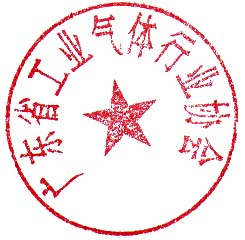 2、会务组联系电话：020-81505161；  邮箱地址：540757507@qq.com联系人：王芳（13668918373）  梁玉意（15915860057）	注：为更方便快捷的进行会议报到，建议在会前将会议费汇款至协会账户。单位名称：广东省工业气体行业协会开户银行：广州市工商银行工业大道支行    银行账号：3602002909002427663广东省工业气体行业协会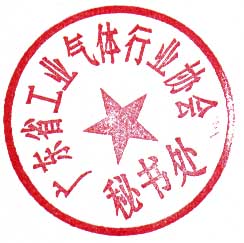 2016年10月20日参会回执单位名称姓名性别职务联系电话备注